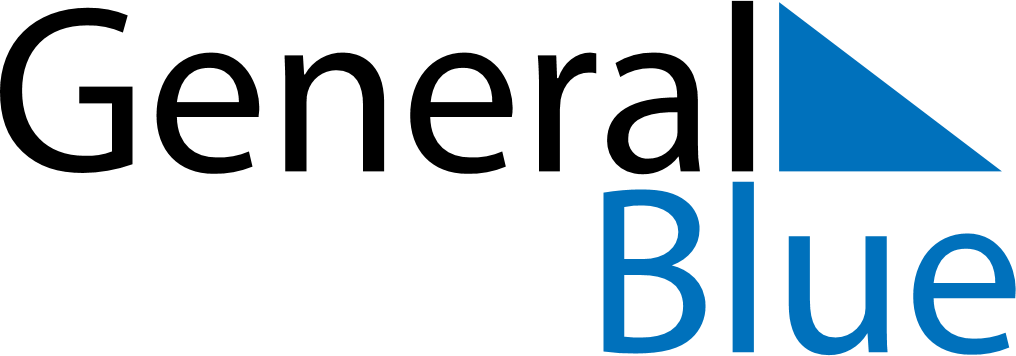 Weekly CalendarAugust 24, 2026 - August 30, 2026Weekly CalendarAugust 24, 2026 - August 30, 2026Weekly CalendarAugust 24, 2026 - August 30, 2026Weekly CalendarAugust 24, 2026 - August 30, 2026Weekly CalendarAugust 24, 2026 - August 30, 2026Weekly CalendarAugust 24, 2026 - August 30, 2026Weekly CalendarAugust 24, 2026 - August 30, 2026MondayAug 24MondayAug 24TuesdayAug 25WednesdayAug 26ThursdayAug 27FridayAug 28SaturdayAug 29SundayAug 305 AM6 AM7 AM8 AM9 AM10 AM11 AM12 PM1 PM2 PM3 PM4 PM5 PM6 PM7 PM8 PM9 PM10 PM